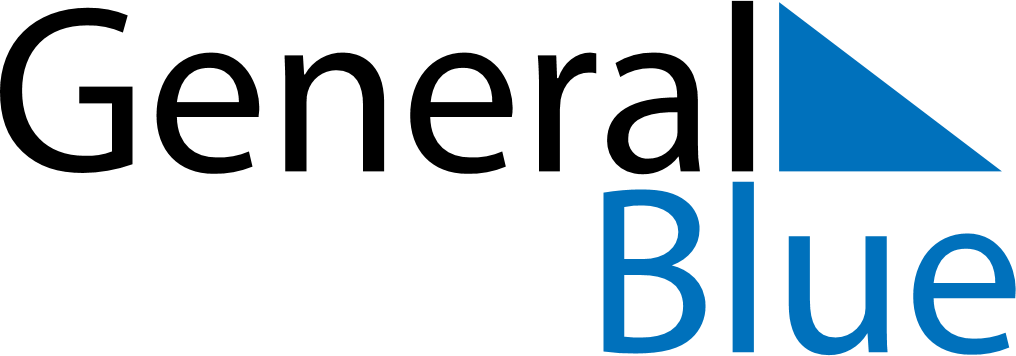 November 2029November 2029November 2029CanadaCanadaMondayTuesdayWednesdayThursdayFridaySaturdaySunday1234567891011Remembrance Day12131415161718192021222324252627282930